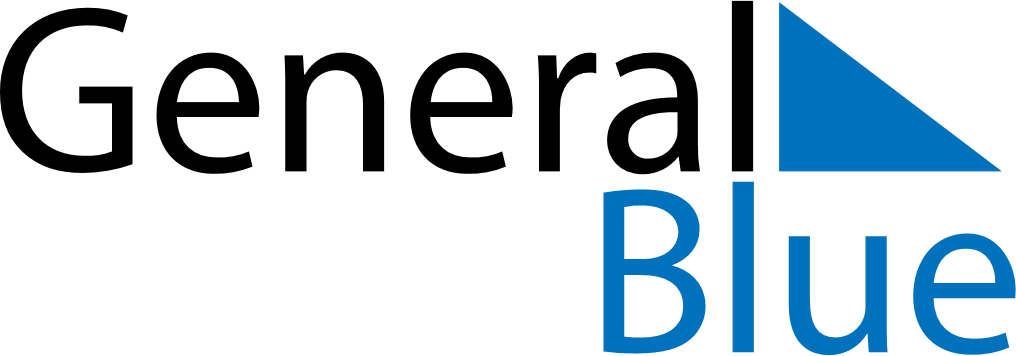 May 2024May 2024May 2024May 2024May 2024May 2024Savonlinna, South Savo, FinlandSavonlinna, South Savo, FinlandSavonlinna, South Savo, FinlandSavonlinna, South Savo, FinlandSavonlinna, South Savo, FinlandSavonlinna, South Savo, FinlandSunday Monday Tuesday Wednesday Thursday Friday Saturday 1 2 3 4 Sunrise: 4:51 AM Sunset: 9:12 PM Daylight: 16 hours and 20 minutes. Sunrise: 4:48 AM Sunset: 9:14 PM Daylight: 16 hours and 26 minutes. Sunrise: 4:45 AM Sunset: 9:17 PM Daylight: 16 hours and 32 minutes. Sunrise: 4:42 AM Sunset: 9:20 PM Daylight: 16 hours and 38 minutes. 5 6 7 8 9 10 11 Sunrise: 4:39 AM Sunset: 9:23 PM Daylight: 16 hours and 43 minutes. Sunrise: 4:36 AM Sunset: 9:25 PM Daylight: 16 hours and 49 minutes. Sunrise: 4:33 AM Sunset: 9:28 PM Daylight: 16 hours and 55 minutes. Sunrise: 4:30 AM Sunset: 9:31 PM Daylight: 17 hours and 0 minutes. Sunrise: 4:27 AM Sunset: 9:34 PM Daylight: 17 hours and 6 minutes. Sunrise: 4:24 AM Sunset: 9:36 PM Daylight: 17 hours and 11 minutes. Sunrise: 4:22 AM Sunset: 9:39 PM Daylight: 17 hours and 17 minutes. 12 13 14 15 16 17 18 Sunrise: 4:19 AM Sunset: 9:42 PM Daylight: 17 hours and 22 minutes. Sunrise: 4:16 AM Sunset: 9:45 PM Daylight: 17 hours and 28 minutes. Sunrise: 4:13 AM Sunset: 9:47 PM Daylight: 17 hours and 33 minutes. Sunrise: 4:11 AM Sunset: 9:50 PM Daylight: 17 hours and 39 minutes. Sunrise: 4:08 AM Sunset: 9:53 PM Daylight: 17 hours and 44 minutes. Sunrise: 4:06 AM Sunset: 9:55 PM Daylight: 17 hours and 49 minutes. Sunrise: 4:03 AM Sunset: 9:58 PM Daylight: 17 hours and 54 minutes. 19 20 21 22 23 24 25 Sunrise: 4:00 AM Sunset: 10:01 PM Daylight: 18 hours and 0 minutes. Sunrise: 3:58 AM Sunset: 10:03 PM Daylight: 18 hours and 5 minutes. Sunrise: 3:55 AM Sunset: 10:06 PM Daylight: 18 hours and 10 minutes. Sunrise: 3:53 AM Sunset: 10:08 PM Daylight: 18 hours and 15 minutes. Sunrise: 3:51 AM Sunset: 10:11 PM Daylight: 18 hours and 19 minutes. Sunrise: 3:48 AM Sunset: 10:13 PM Daylight: 18 hours and 24 minutes. Sunrise: 3:46 AM Sunset: 10:16 PM Daylight: 18 hours and 29 minutes. 26 27 28 29 30 31 Sunrise: 3:44 AM Sunset: 10:18 PM Daylight: 18 hours and 34 minutes. Sunrise: 3:42 AM Sunset: 10:20 PM Daylight: 18 hours and 38 minutes. Sunrise: 3:40 AM Sunset: 10:23 PM Daylight: 18 hours and 42 minutes. Sunrise: 3:38 AM Sunset: 10:25 PM Daylight: 18 hours and 47 minutes. Sunrise: 3:36 AM Sunset: 10:27 PM Daylight: 18 hours and 51 minutes. Sunrise: 3:34 AM Sunset: 10:29 PM Daylight: 18 hours and 55 minutes. 